МУНИЦИПАЛЬНОЕ  АВТОНОМНОЕ  ОБРАЗОВАТЕЛЬНОЕ УЧРЕЖДЕНИЕ ДОПОЛНИТЕЛЬНОГО ОБРАЗОВАНИЯ ДЕТСКО - ЮНОШЕСКАЯ  СПОРТИВНАЯ  ШКОЛА р.п. БАШМАКОВО   ПЕНЗЕНСКОЙ  ОБЛАСТИПринято                                                                                                                  Утвержденона Педагогическом  Совете                     Приказом директора МАОУДОДЮСШ р.п.Башмаковопротокол № 01 от 28.08.2020 г.                                                               № 179- п  от 28.08.2020 г.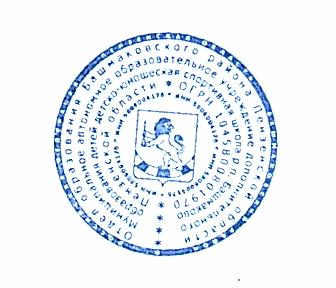 П О Л О Ж Е Н И Ео порядке оформления возникновения, приостановления и прекращения отношений междуМуниципальным автономным образовательнымучреждением дополнительного образования детско-юношескойспортивной школы р.п. Башмаково Пензенской области с учащимися и (или) родителями (законными представителями) несовершеннолетних учащихся.р.п. Башмаково2020 г.1. Общие положения1.1. Настоящее положение разработано в соответствии с Федеральным законом от 29 декабря 2012 г. № 273-ФЗ «Об образовании в Российской Федерации»,  Федеральным Законом «Об основных гарантиях прав ребёнка в Российской Федерации» от 24.07.1998г. № 124-ФЗ (с изменениями от 20.07.2000 г. № 103-ФЗ) и Уставом МАОУДОДЮСШ р.п. Башмаково   (далее ДЮСШ).1.2. Настоящее Положение устанавливает порядок оформления возникновения, приостановления и прекращения отношений между ДЮСШ, учащимися и (или) родителями (законными представителями) несовершеннолетних учащихся.1.3. Под образовательными отношениями  понимается освоение учащимися содержания образовательных программ.1.4. Участники образовательных отношений – учащиеся, родители (законные представители) несовершеннолетних учащихся, педагогические работники, административные работники ДЮСШ, организации, осуществляющие образовательную деятельность.1.5. Настоящее Положения утверждается на заседании педагогического совета.  1.6. Положение является локальным нормативным актом, регламентирующим деятельность ДЮСШ.1.7. Положение принимается на неопределенный срок. После принятия новой редакции Положения предыдущая редакция утрачивает силу. 2. Возникновение образовательных отношений2.1 Основанием возникновения образовательных отношений является приказ директора ДЮСШ о зачислении лица в учебную группу на обучение в ДЮСШ на основании результатов принятия контрольных нормативов по уровню развития физических качеств для данного вида спорта, возрастной группы или этапа подготовки.2.2. Изданию приказа о зачислении предшествует заключение договора об образовании  (Приложение №1), наличие заявления о приеме в ДЮСШ (Приложение № 2), наличие разрешения врача о допуске к занятиям в ДЮСШ (справка о состоянии здоровья ребенка, отметка в заявлении о состоянии здоровья ребенка).2.3 Права и обязанности учащегося, предусмотренные законодательством об образовании и локальными нормативными актами ДЮСШ, возникают у лица, принятого на обучение, с даты, указанной в приказе о приеме лица на обучение или в договоре об образовании. 3. Договор о сотрудничестве.3.1.  Договор об образовании заключается в простой письменной форме между ДЮСШ родителями (законными представителями) несовершеннолетнего лица.3.2. В договоре об образовании должны быть указаны основные характеристики образования, в том числе вид, направленность образовательной программы (часть образовательной программы определенных уровня, вида и (или) направленности), форма обучения, срок освоения образовательной программы (продолжительность обучения), права, обязанности и ответственность участников образовательного процесса.3.3. Договор об образовании не может содержать условия, которые ограничивают права лиц, имеющих право на получение образования определенных уровня и направленности и подавших заявления о приеме на обучение( далее поступающих), и учащихся или снижают уровень предоставления им гарантий по сравнению с условиями, установленными законодательством об образовании. Если условия, ограничивающие права поступающих и учащихся или снижающие уровень предоставления им гарантий, включены в договор, такие условия не подлежат применению.3.4. Форма договора об образовании, заявления о приеме в ДЮСШ при необходимости может меняться в связи с внесением изменений в законодательство сферы образования или физической культуры и спорта.4. Изменение образовательных отношений4.1 Образовательные отношения изменяются в случае изменения условий получения учащимся образования по образовательной программе, повлекшего за собой изменение взаимных прав и обязанностей учащегося и ДЮСШ.4.2 Образовательные отношения могут быть изменены как по инициативе учащегося,  родителей (законных представителей) несовершеннолетнего учащегося, оформленные в письменной форме, так и по инициативе ДЮСШ.4.3 Основанием для изменения образовательных отношений является приказ директора ДЮСШ. Если с учащимся, родителями (законными представителями) несовершеннолетнего учащегося заключен договор о сотрудничестве, распорядительный акт издается на основании внесения соответствующих изменений в такой договор.4.4 Права и обязанности учащегося, предусмотренные законодательством об образовании и локальными нормативными ДЮСШ изменяются с даты издания приказа или с иной указанной в нем даты.5. Приостановление образовательных отношений 5.1 Образовательные отношения могут быть приостановлены в случае отсутствия учащегося на тренировочных занятиях по следующим причинам:1) длительное нахождение в оздоровительном учреждении;2) продолжительная болезнь или продолжительные восстановительные мероприятия после болезни;3) длительное медицинское обследование;4) иные семейные обстоятельства.5.2 Приостановление образовательных отношений, за исключением приостановления образовательных отношений по инициативе ДЮСШ, осуществляется по письменному заявлению родителей (законных представителей) несовершеннолетнего учащегося. Форма заявления о приостановлении образовательных отношений  разрабатывается в ДЮСШ и размещается на официальном сайте Образовательного учреждения в сети «Интернет». Приостановление образовательных отношений оформляется приказом директора ДЮСШ.6. Прекращение образовательных отношений6.1 Образовательные отношения прекращаются в связи с отчислением учащегося из ДЮСШ:1) в связи с завершением обучения (выполнение программы для учебно-тренировочных групп 5-го года обучения, завершение обучения в ДЮСШ;2) по собственной инициативе учащегося, родителей (законных представителей) на основании заявления родителей (законных представителей) учащегося.3) на основании невыполнения нормативных требований в соответствии с программой по виду спорта определенного возраста и этапа подготовки.4) досрочно по основаниям, установленным пунктом 6.2 настоящего Положения.6.2 Образовательные отношения могут быть прекращены досрочно в следующих случаях:1) по инициативе учащегося или родителей (законных представителей) несовершеннолетнего обучающегося, в том числе в случае перевода учащегося для продолжения освоения образовательной программы спортивной направленности в другую организацию, осуществляющую образовательную деятельность;2) по инициативе учащегося или родителей (законных представителей) несовершеннолетнего учащегося в случае смены места жительства за пределы  Башмаковского района или в пределах  Башмаковского района, при невозможности посещать занятия в ДЮСШ;3) по инициативе ДЮСШ в случае применения к учащемуся, достигшему возраста пятнадцати лет, отчисления как меры дисциплинарного взыскания.4) По решению тренерско-педагогического совета ДЮСШ за совершенные неоднократно грубые нарушения Устава  допускается исключение учащегося, достигшего возраста пятнадцати лет. Исключение учащегося из ДЮСШ применяется, если меры воспитательного характера не дали результата и дальнейшее пребывание учащего в ДЮСШ оказывает отрицательное влияние на других учащихся, нарушает их права и права работников ДЮСШ, а также нормальное функционирование  ДЮСШ.Грубым нарушением дисциплины является нарушение, которое повлекло или могло повлечь за собой тяжкие последствия в виде:причинения вреда жизни и здоровью детей, учащихся, сотрудников, посетителей ДЮСШ;причинения умышленного ущерба имуществу ДЮСШ, имуществу учащихся, детей, сотрудников посетителей;дезорганизация работы ДЮСШ как  образовательного учреждения.          5) по обстоятельствам, не зависящим от воли учащегося или родителей (законных представителей) несовершеннолетнего учащегося и ДЮСШ, в том числе в случае ликвидации ДЮСШ, аннулирования лицензии на осуществление образовательной деятельности.6) по судебному решению.6.3. Досрочное прекращение образовательных отношений по инициативе учащегося или родителей (законных представителей) несовершеннолетнего учащегося не влечет за собой возникновение каких-либо дополнительных, в том числе материальных, обязательств указанного учащегося перед ДЮСШ.6.4. Основанием для прекращения образовательных отношений является приказ директора об отчислении учащегося из ДЮСШ.6.5. Права и обязанности учащегося, предусмотренные законодательством об образовании и локальными нормативными актами ДЮСШ, прекращаются с даты его отчисления из ДЮСШ.6.7. ДЮСШ, ее учредитель в случае досрочного прекращения образовательных отношений по основаниям, не зависящим от воли ДЮСШ (в том числе аннулирование лицензии на право ведения образовательной деятельности, ликвидации ДЮСШ), обязаны предложить учащимся, их родителям (законным представителям) возможность продолжить обучение по дополнительным общеразвивающим программам спортивной направленности в других организациях  Башмаковского района.6.8. Порядок и условия осуществления перевода устанавливаются федеральным органом исполнительной власти, осуществляющим функции по выработке государственной политики и нормативно-правовому регулированию в сфере образования. 7. Заключительные положения 7.1 Учащиеся,  родители (законные представители) несовершеннолетних учащихся обязаны соблюдать порядок оформления возникновения, приостановления и прекращения отношений между ДЮСШ  и учащимися и (или) их родителями (законными представителями).